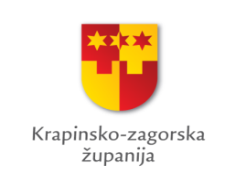 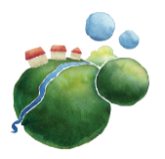 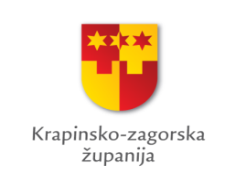 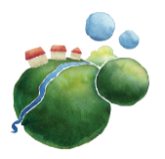  Krapinsko-zagorska županijaOpisni izvještaj programa/projekta(upisati naziv)Rok za dostavu:Izvještaj o napretku Vrsta izvještaja (godišnji ili završni izvještaj):Razdoblje provedbe obuhvaćeno izvještajem:Opći podaci o korisniku programa/projekta1. Postignuća i rezultati programa/projekta postignuti u izvještajnom razdoblju  	2. Suradnja s partnerima i drugim dionicima 3. Provoditelji programa/projekta4. Održivost programa/projekta5. Proračun programa/projekta i financijski izvještaj za izvještajno razdoblje6. Prilozi izvještajuObrazac C1PODACI O PROGRAMU/PROJEKTUPODACI O PROGRAMU/PROJEKTUKlasa ugovora (prepisati iz ugovora)Naziv organizacije (prijavitelja): Naziv odobrenog programa/projekta:Osoba ovlaštena za zastupanje (u organizaciji – prijavitelju):Voditelj/voditeljica programa/projekta (u organizaciji – prijavitelju): Mjesto provedbe programa/projekta (grad i županija):Odobreni iznos bespovratnih sredstava:____________EUR-aUtrošena sredstva do datuma završetka izvještajnog razdoblja:____________EUR-aKONTAKTNI PODACI KORISNIKA PROGRAMA/PROJEKTAKONTAKTNI PODACI KORISNIKA PROGRAMA/PROJEKTAAdresa organizacije:Telefon organizacije:Odgovorna osoba za kontakt: Telefon i mobitel odgovorne osobe za kontakt:E –mail adresa odgovorne osobe za kontakt:Internetska stranica organizacije:1.1. Opišite u kojoj su mjeri ciljevi programa/projekta ostvareni (sukladno prijedlogu programa/projekta za koji su odobrena bespovratna sredstva).1.2. U tablici navedite aktivnosti (kako su navedene u prijedlogu programa/projekta), nositelje aktivnosti, opis, vremensko razdoblje u kojima su provedene, te koji su rezultati i indikatori aktivnosti:1.3. Korisnici obuhvaćeni programom/projektom (spol, dob, mjesto odakle su korisnici, njihove potrebe i druge eventualne posebnosti) i broj korisnika obuhvaćenih programom/projektom? 1.4. Na koji su način korisnici sudjelovali u programu/projektu?1.5. Utjecaj programa/projekta na korisnike?1.6. Koje su konkretne promjene nastale (u zajednici, u kvaliteti života korisnika i sl.) kao rezultat vaših aktivnosti?1.7. Ako je bilo odstupanja u odnosu na prijedlog programa/projekta, navedite koji su bili razlozi, je li i na koji način ugovaratelj upoznat s promjenama, te na koji su način promjene utjecale na rezultate i ciljeve programa/projekta?1.8. Jeste li u izvještajnom razdoblju naišli na neke značajne prepreke u provedbi programa/projekta? Ako da, kako ste ih uspjeli prevladati? 2.1. Opišite konkretne aktivnosti partnerske/ih organizacije/a u izvještajnom razdoblju.2.2. Navedite jesu li svi partneri ispunjavali dogovorene obveze u skladu s aktivnostima programa/projekta?2.3. Je li se partnerstvo uspješno održalo i na koji način? Kako vidite nastavak partnerstva u narednom razdoblju? Trebate li uvesti neke promjene (primjerice: češće sastanke, jasnije definirane oblike suradnje ili drugo)?2.4. Navedite je li tijekom provedbe programa/projekta ostvarena suradnja s drugim dionicima? Opišite suradnju i njezin utjecaj.2.5. Nastavlja li se suradnja s drugim dionicima i jesu li pokrenute nove inicijative, programi i/ili projekti?3.1.  Navedite broj zaposlenih, broj (neformalnih) volontera  i broj volontera sukladno Zakonu o volonterstvu uključenih u provedbu programa/projekta. 3.2. Jesu li zaposlene nove osobe za potrebe provedbe programa/projekta (u organizaciji nositelju ili partneru)?3.3. U kojim su aktivnostima sudjelovali (neformalni) volonteri i volonteri sukladno Zakonu o volonterstvu na programu/projektu?3.4. Je li bilo promjena vezano uz osobe koje su sudjelovale u provedbi programa/projekta u odnosu na prijedlog programa/projekta, te na proteklo izvještajno razdoblje? Ako da, ukratko obrazložite razloge.4.1. Na koji način će se koristiti rezultati programa/projekta nakon završetka provedbe? Je li određeno tko je odgovoran za održivost rezultata projekta/aktivnosti po njegovu završetku? Postoji li plan nastavka programa/projekta aktivnosti?4.2. Postoje li osigurani izvori financiranja aktivnosti nakon završetka programa/projekta? Ako da, koji?  4.3. Odgovara li nabavljena oprema/plaćene usluge/obavljeni radovi količinom i kvalitetom iznosima predviđenim ugovorom?5.1. Navedite glavne napomene vezano uz financijskih izvještaj i eventualno odstupanje od planiranog proračuna programa/projekta.  5.2. Je li se potrošnja financijskih sredstava odvijala prema planiranom proračunu ili ste imali teškoća? Navedite teškoće na koje ste naišli.5.3. Je li osigurano sufinanciranje programa/projekta?5.4. Postoji li kod korisnika sredstava računovodstvena evidencija koja potkrepljuje utrošena i dobivena  sredstva?6.1. Popis priloga uz opisni izvještaj (zapisnici, fotografije, članci iz medija, i sl.)6.2. Popis osoba koje su kroz provedbu projektnih aktivnosti bile u kontaktu s djecom i priložen dokaz (uvjerenje/potvrda iz prekršajne i kaznene evidencije Ministarstva pravosuđa i uprave) kojom se može utvrditi da se protiv navedene osobe (ili više njih) ne vodi kazneni postupak, odnosno da nije pravomoćno osuđena za neko od kaznenih djela iz glave IX, X, XVI, XVII i XVIII Kaznenog zakona (Narodne novine“, broj 125/11, 144/12, 56/15, 61/15,101/17,118/18,126/19 i 84/21), da nema/ju izrečenu prekršajno-pravnu sankciju i/ili da joj/im ne traje zaštitna mjera propisana Zakonom o zaštiti od nasilja u obitelji (Narodne novine, broj 70/17, 126/19, 84/21 i 114/22) odnosno da osobi ne traje sigurnosna mjera obveznog psihijatrijskog liječenja, obveznog liječenja od ovisnosti, obveznog psihosocijalnog tretmana, zabrane obavljanja određene dužnosti ili djelatnosti, zabrane približavanja, uznemiravanja i uhođenja, udaljenja iz zajedničkog kućanstva, zabrane pristupa internetu ili sigurnosna mjera zaštitnog nadzora po punom izvršenju kazne zatvora izrečena temeljem Kaznenog zakona.Napomena: prijavitelji i partneri kao provoditelji projekta preuzimaju odgovornost za sigurnost djece koja su korisnici aktivnosti koje provode te je prilikom provedbe svake od projektnih aktivnosti koja uključuje djecu potrebno osigurati prisutnost provjerene osobe.Ime i prezime, potpis osobe ovlaštene za zastupanje i pečat korisnika programa/projekta (u organizaciji – prijavitelju)Ime i prezime, te potpis voditelja/voditeljice programa/projekta (u organizaciji – prijavitelju)                                                  MPMjesto i datum sastavljanja Izvještaja